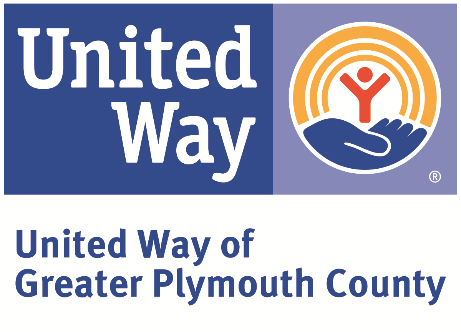 UNITED WAY OF GREATER  COUNTYAnti-Terrorism Compliance and Charitable Status In compliance with the USA Patriot Act and other counterterrorism laws, United Way of Greater Plymouth County requires that each agency certify the following:“I hereby certify on behalf of _______________________________ that all United Way funds and donations will be used in compliance with all applicable anti-terrorist financing and asset control laws, statutes, and executive orders.”Print name: ___________________________	Title: _________________________Signature: ____________________________	Date: _________________________